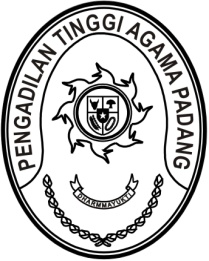 Nomor	:        /SEK.PTA.W3-A/RT.1.1/I/2024	Padang, 16 Januari 2024Sifat	: BiasaLampiran	: -Hal	: Usulan Rencana Pemeliharaan pada PTA Padang Tahun 2024Yth. Ketua Pengadilan Tinggi Agama PadangAssalamu’alaikum Warahmatullahi Wabarakatuh.Bersama ini kami sampaikan rencana belanja pemeliharaan gedung dan bangunan, belanja pemeliharaan gedung bangunan berupa rumah dinas, belanja pemeliharaan peralatan dan mesin tahun angaran 2024 sebagaimana terlampir.Demikian disampaikan dan terima kasih.Wassalamu’alaikum Warahmatullahi Wabarakatuh.Plt. Sekretaris selakuKuasa Pengguna Anggaran PTA Padang       Ismail